生徒会本部を中心とした「いじめ撲滅」のための活動生徒会本部提案の宣言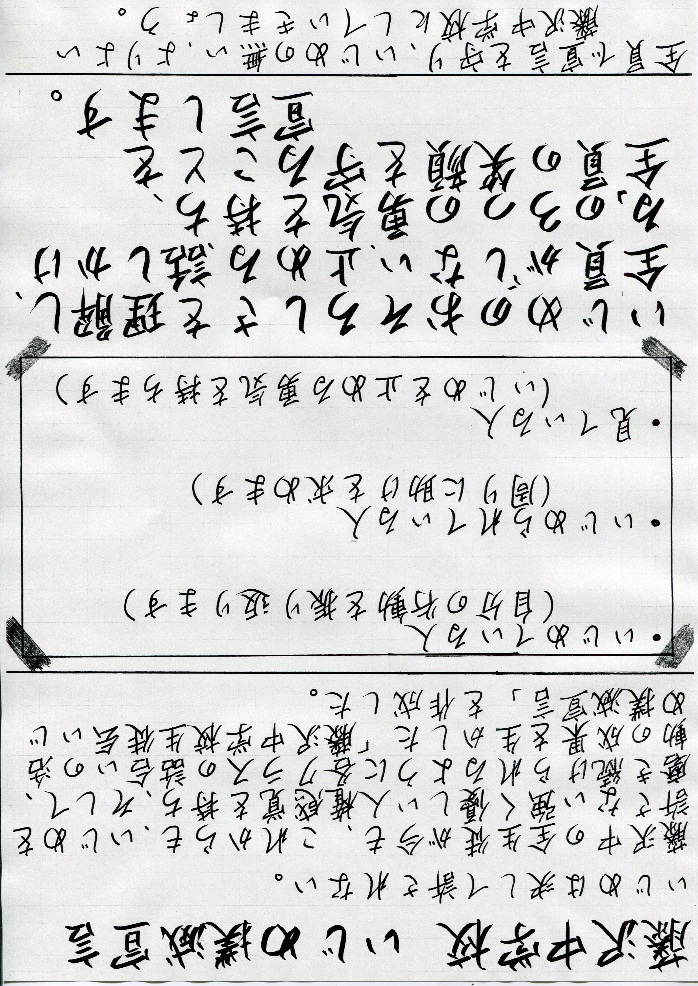 この宣言の生かし方・本年度は教室掲示・階段あたりに大きい掲示・比較的長い期間（3年間～5年間を想定）で掲示　→　来年も掲示・各クラスで活用　　　※活用方法：前期後期の人権旬間での指導で活用　　　※後期人権旬間では、各クラスのイジメ撲滅宣言を話し合いの中できめる